Приложение № 2к постановлению администрациигорода Кемеровоот 05.09.2016 № 2251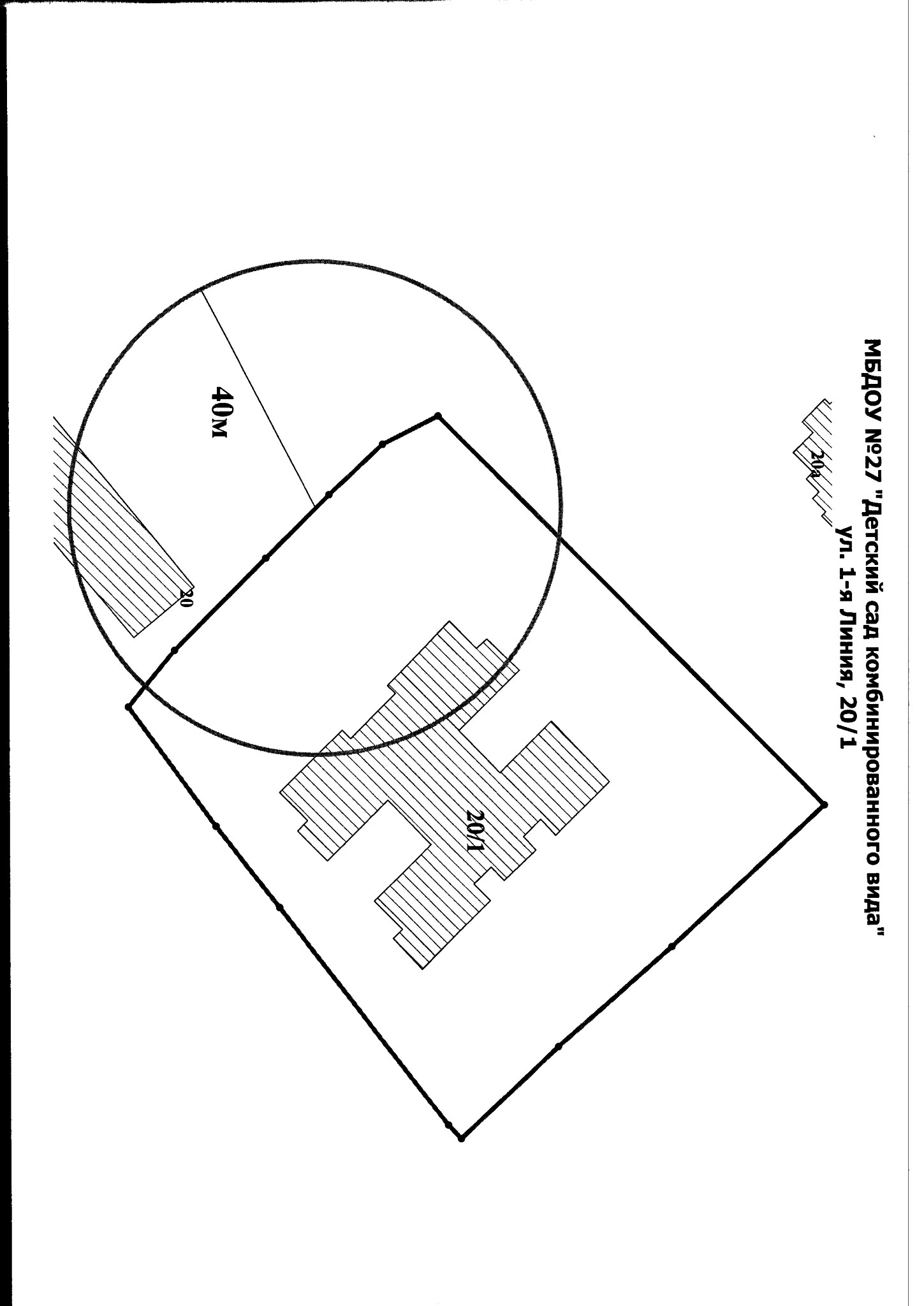  Начальник управления делами                                                     В.И. Вылегжанина